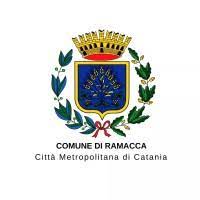                                                               Opera Prossima                                                   Società Cooperativa SocialeIl Sottoscritto/a  	nato/a	Prov.	il  	residente in	indirizzo  	Cap	e-mail	Cell.  	CHIEDEIn qualità di genitore del minore	nato a  	Prov.	il	residente in  	Indirizzo	Cap  	L’ISCRIZIONE DEL/LA PROPRIO/A FIGLIO/A AL PROGETTO“RAMACCA GIOVANI 2022”.Firma del dichiaranteData  	IL/LA SOTTOSCRITTO/A AUTORIZZA al trattamento dei dati personali ai fini dell’espletamento delle procedure inerenti all’organizzazione e svolgimento delle attività progettuali, nonché la trasmissione dei dati ad altri soggetti per fini istituzionali nel rispetto degli obblighi di sicurezza e riservatezza previsti dal D.Lgs. n. 196/2003 e dal Regolamento UE 679/2016 di cui ha preso visione e di cui ha compreso i conte- nuti; Autorizza altresì all’effettuazione di servizi fotografici e/o audiovisivi durante i vari momenti del progetto e per i seguenti fini: formazione, informazione, promozione, ricerca e documentazione dell’attivi- tà, divulgazione delle esperienze effettuate sotto forma di documento.Tale autorizzazione si intende libera dal versamento di qualsiasi corrispettivo e valida per l’intera perma- nenza del minore nel progetto.Firma del dichiaranteData  	